Informatīvais ziņojums “Par Covid-19 krīzes pārvarēšanai izdoto normatīvo aktu ietekmi uz Valsts ieņēmumu dienesta informācijas sistēmām”Informatīvais ziņojums sagatavots, lai informētu Ministru kabinetu par Covid-19 pandēmijas ietekmes uz tautsaimniecību mazināšanai izdoto Ministru kabineta noteikumu un Saeimas pieņemto likumu izpildei nepieciešamo izmaiņu Valsts ieņēmumu dienesta (turpmāk – VID) informācijas sistēmās ieviešanu un izstrādātās funkcionalitātes pilnveidošanu, lai nodrošinātu kvalitatīvu datu izmantošanu, uzkrāšanu un maksājumu veikšanu normatīvajos aktos noteiktajos gadījumos. Lai VID varētu nodrošināt normatīvajos aktos noteikto uzdevumu izpildi, nepieciešams pieņemt Ministru kabineta (turpmāk – MK) lēmumu par papildu finansējuma piešķiršanu 2021. gadā VID informācijas sistēmu funkcionalitātes izstrādei.Situācijas raksturojumsStraujas Covid-19 saslimšanas izplatības dēļ pasaulē, tai sasniedzot globālas pandēmijas apmērus, arī Latvijā, lai ierobežotu SARS-CoV-2 vīrusa izplatību, 2020. gadā vairākkārt tika izsludināta ārkārtējā situācija, kas turpinās arī 2021. gadā. Ārkārtējā situācijā sabiedrības veselības un dzīvības aizsardzībai tika ieviesti plaši drošības pasākumi un saimnieciskās darbības ierobežojumi, kas radīja smagu ietekmi uz ekonomisko aktivitāti Latvijā (pasliktinājās uzņēmumu finansiālā situācija, pieauga bezdarbs un samazinājās mājsaimniecību rīcībā esošie ienākumi).Lai mazinātu saimnieciskās darbības ierobežojumu negatīvo ietekmi un palīdzētu saglabāt uzņēmumu (saimnieciskās darbības veicēju) darbību un tajos izveidotās darba vietas, valdība lēma par atbalsta pasākumu īstenošanu Covid-19 pandēmijas un ārkārtējā situācijā noteikto ierobežojumu izraisītās krīzes pārvarēšanai. Arī Saeima Covid-19 infekcijas izplatības seku pārvarēšanas likumā ir noteikusi dažādus risinājumus Covid-19 pandēmijas izraisītās krīzes pārvarēšanai.Šobrīd spēkā ir šādi MK noteikumi, kas paredz VID administrēta atbalsta sniegšanu nodokļu maksātājiem:MK 24.11.2020. noteikumi Nr. 709 “Noteikumi par atbalstu par dīkstāvi nodokļu maksātājiem to darbības turpināšanai Covid-19 izraisītās krīzes apstākļos” (turpmāk – MK noteikumi Nr. 709);MK 10.11.2020. noteikumi Nr. 675 “Noteikumi par atbalsta sniegšanu nodokļu maksātājiem to darbības turpināšanai Covid-19 krīzes apstākļos” (turpmāk – MK noteikumi Nr. 675);MK 10.11.2020. noteikumi Nr. 676 “Noteikumi par atbalstu Covid-19 krīzes skartajiem uzņēmumiem apgrozāmo līdzekļu plūsmas nodrošināšanai” (turpmāk – MK noteikumi Nr. 676).Minētie MK noteikumi paredz izmaksāt:atbalstu darba devējiem par to dīkstāvē esošajiem darbiniekiem;algas subsīdiju tiem darbiniekiem, kas valstī noteikto ierobežojumu dēļ strādā nepilnu darba laiku;atbalstu par dīkstāvi pašnodarbinātajiem un patentmaksas maksātājiem;atbalstu skaistumkopšanas nozarē nodarbinātajiem;grantu uzņēmējiem apgrozāmo līdzekļu plūsmas nodrošināšanai.Minētie MK noteikumi paredz uzdevumu VID veikt atbalsta izmaksu administrēšanu, t.i., pieņemt nodokļu maksātāju iesniegumus, izskatīt tos, pieņemt lēmumu par atbalsta izmaksu vai izmaksas atteikšanu un veikt atbalsta maksājumus. Lai īstenotu minētā uzdevuma izpildi, VID nepieciešams nodrošināt šādus procesus:radīt iespēju nodokļu maksātājiem iesniegt iesniegumus atbilstošajam atbalstam;veikt iesnieguma apstrādi, kas ietver to izvērtēšanu, analīzi, izmaksu veikšanu;nodrošināt statistikas sagatavošanu;īstenot uzraudzību.Lai pilnveidotu atbalsta piešķiršanas kārtību, minētajos MK noteikumos vairākas reizes tika veikti grozījumi. 2021. gadā MK noteikumos Nr. 709 ir veikti 4 grozījumi, MK noteikumos Nr. 675 – 1 grozījums un MK noteikumos Nr. 676 – 5 grozījumi, atbilstoši kuriem bija jāveic izmaiņas atbalsta piešķiršanā izmantotajās VID informācijas sistēmās.Veiktie 4 grozījumi MK noteikumos Nr. 709 nosaka:pagarinātu atbalsta par dīkstāvi piešķiršanas periodu;mainītu ieņēmumu apmēru, kam samazinoties darba devēji, pašnodarbinātas personas un patentmaksātāji var pieteikties atbalstam par dīkstāvi;jaunu nosacījumu sarakstu par to, kas darba devējam jānorāda iesniegumā par atbalsta par dīkstāvi piešķiršanu;minimālā piešķiramā atbalsta sliekšņa palielināšanu darbiniekam par dīkstāvi par 2021. gada kalendāra mēnešiem;lielāku piešķiramo atbalstu par 2020. gada kalendāra mēnešiem patentmaksātājiem;jaunu kārtību, kādā subjekti pieprasa un tiem piešķir atbalstu par dīkstāvi skaistumkopšanas nozarē (noteikti atsevišķi nosacījumi un termiņi iesniegumu iesniegšanai, kā arī atbalsta saņemšanas periodi minētajiem subjektiem);atbalsta noteikšanas metodoloģijas piemērošanu tām personām, kas mainījušas nodokļu maksāšanas režīmu ar 2021. gada 1. janvāri;patentmaksas maksātājiem jaunu nosacījumu par atbalsta laikā spēkā esošā patenta ilgumu no 6 mēnešiem uz 3 mēnešiem pirms ārkārtējās situācijas izsludināšanas un tā iespējām to pagarināt;jaunu kritēriju par ieņēmumu apjoma krituma pret 2019. gadu vērtēšanu atbalstam par dīkstāvi piešķiršanai darba devējiem, pašnodarbinātām personām un patentmaksātājiem, tādejādi palielinot atbalsta saņēmēju loku.Veiktie grozījumi MK noteikumos Nr. 675 nosaka:pagarinātu atbalsta algu subsīdiju izmaksas periodu;precizētus nosacījumus par to, kāda informācija jānorāda darba devējam iesniedzot iesniegumu atbalsta piešķiršanai.Veiktie 5 grozījumi MK noteikumos Nr. 676 nosaka:grantu izmaksas perioda pagarināšanu;uzņēmuma apgrozījuma vērtēšanas kritēriju maiņu;piešķiramā atbalsta apmēra palielināšanu līdz 60% no uzņēmuma bruto darba algas kopsummas un kopējā izmaksājamā atbalsta griestu palielināšana līdz 100 tūkst. euro;plašākus uzņēmuma atbilstības nosacījumus atbalsta piešķiršanai;papildus nosacījumus par iesniegumā norādāmo informāciju;piešķiramā atbalsta griestu palielināšanu saistītu personu grupai līdz 1,8 milj. euro;precizētu iesniegumā norādāmo informāciju.Atbalsta piešķiršanas process VIDŠajā nodaļā sniegta informācija par atbalsta piešķiršanas procesā izmantotajām VID informācijas sistēmām un to nozīmību atbalsta izmaksas procesos.VID informācijas sistēmu (IS) arhitektūra ir veidota tā, lai nodrošinātu VID pamatdarbības procesu izpildi. Informācijas sistēmu arhitektūru nosaka uzturamo informācijas sistēmu pārvaldības prasības, labās prakses principi, pieejamības prasības, kā arī normatīvajos aktos noteiktās prasības, kā rezultātā VID IS sadalītas loģiskos elementos, kur katrs no tiem nodrošina atbilstību izvirzītajām prasībām. Līdz ar to VID IS iedalāmās galvenajos elementos (blokos):klientu pašapkalpošanās vide, piemēram, Elektroniskā deklarēšanās sistēma (turpmāk – EDS), Publiskojamo datu bāze (PDB) – nodrošina sadarbības vidi ar nodokļu maksātājiem un tās augstu pieejamību plašam lietotāju lokam – līdz 20 000 vienlaicīgajiem lietotājiem, kopējais lietotāju skaits līdz 2 000 000, efektīva klientu pieteikšanās sistēma, tās atbilstība “Front office” sistēmu prasībām;pamatdarbības atbalsta informācijas sistēmas, piemēram, Nodokļu informācijas sistēma (turpmāk – NIS), Maksājumu administrēšanas informācijas sistēma (turpmāk – MAIS) – nodrošina VID uzdevumu un darba plūsmas procesu izpildi;datu analīzes, statistikas un pārskatu sistēmas, piemēram, Datu noliktavas sistēma (turpmāk – DNS) – nodrošina augstu risinājuma veiktspēju riska vadības uzdevumu, tādu kā nodokļu maksātāju kopas atbilstības pārbaudēm normatīvajos aktos noteiktajiem kritērijiem, kā arī sistēma satur plašu informācijas klāstu, kura tiek izmantota izvērtēšanas kritērijos, piemēram, darba nespējas lapu, darba devēju ziņojumu, piešķirto pabalstu u.c. dati.Aprakstītais informācijas sistēmas uzbūves modelis (skat. attēlu) nodrošina izvirzīto prasību izpildi, bet jāņem vērā, ka ieviešot jaunas datu apstrādes prasības, izmaiņas jāievieš visos aprakstītās struktūras elementos, kuri kādā no darba plūsmas procesiem nodrošina attiecīgo datu apstrādi.Atbilstoši augstāk aprakstītajam, normatīvo aktu grozījumi rezultējas izmaiņās VID IS iesnieguma formās, datu uzkrāšanas pamatprincipos datu bāzēs, statistikas pārskatos, kā arī algoritmu izmaiņās informācijas izgūšanai pret konkrētiem kritērijiem atbalsta piešķiršanai datu bāzēs, kā arī atsevišķās izmaiņās, kas saistītas ar informācijas publiskošanu. Izmaksas ietver izdevumu pozīcijas, kas saistītas ar normatīvo aktu ieviešanu un izstrādātās funkcionalitātes uzturēšanu, lai varētu veikt kvalitatīvu datu izmantošanu atbalsta izmaksu veikšanai.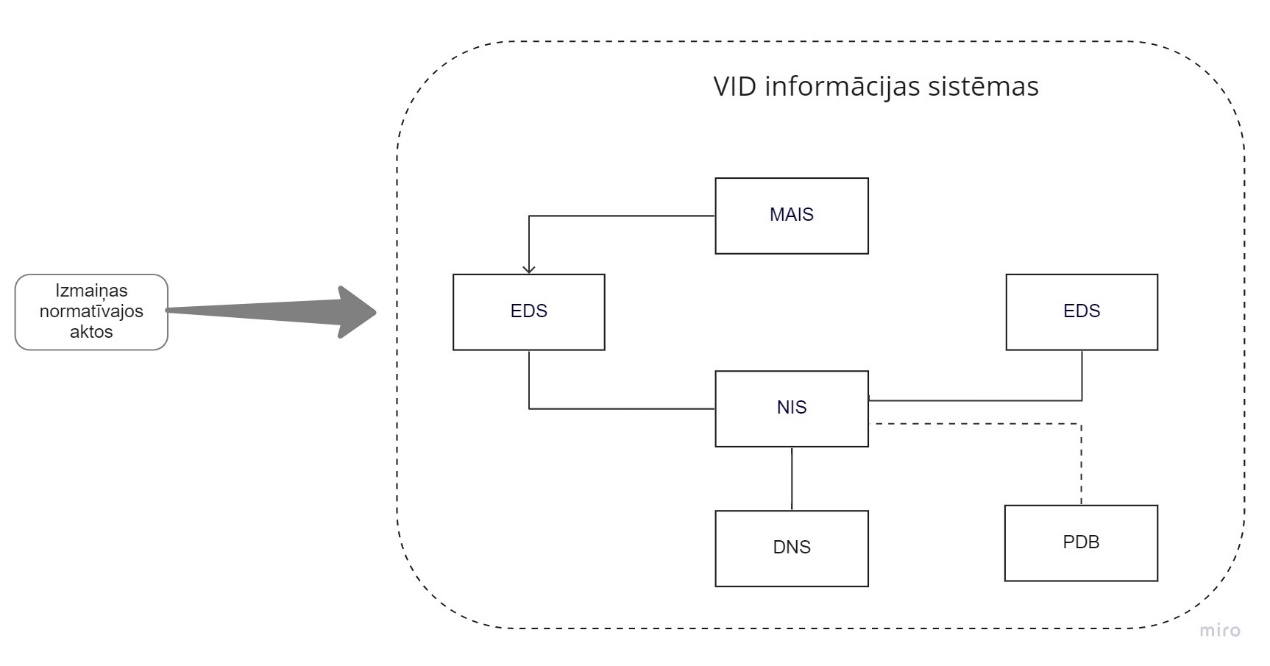 Iepriekš minētajos MK noteikumos noteikts, ka nodokļu maksātāji iesniegumus atbalsta izmaksai iesniedz elektroniski izmantojot EDS. Attiecīgi EDS bija jāizstrādā iesniegumu veidlapas (formas) un jāiestrādā kontroles jeb filtri, kas nepieļāva iesniegumus iesniegt nodokļu maksātājiem, kuri neatbilda kādam no MK noteikumos noteiktajiem kvalificēšanās kritērijiem. Filtru izveide iesniegumu pieņemšanas solī ļāva izvairīties no nodokļu maksātāju iesniegumu apstrādes, par kuriem būtu jāgatavo atteikuma lēmumi.Bija jāveic pielāgojumi NIS, citādi nebūtu iespējams iegūt informāciju par iesniegtajiem iesniegumiem, izsekot procesam un veikt atbalsta izmaksu. NIS tiek izmantota: 1) iesniegumu par atbalstu dīkstāvē esošu/nepilnu darba laiku strādājošo darbinieku, patentmaksātāju atlīdzības kompensēšanai un pašnodarbināto personu ienākumu kompensēšanai izskatīšanas darbību uzskaitei un izmaksas veikšanai un 2) iesniegumu apgrozāmo līdzekļu plūsmas nodrošināšanai izskatīšanas darbību uzskaitei un izmaksu veikšanai.Tāpat DNS izmaiņas bija obligātas, lai varētu iegūt informāciju par iesniegtajiem iesniegumiem un veikt šo iesniegumu datu apstrādi, izvērtēšanu un atbalsta aprēķinu. Ar DNS palīdzību tiek iegūta nepieciešamā informācija no dažādiem datu avotiem, piemēram pievienotās vērtības nodokļa deklarācijām, mikrouzņēmumu nodokļu deklarācijām, gada pārskatiem u.t.t., kā arī vispārīgās informācija par nodokļu maksātāja pamatdarbību, veiktajiem aprēķinātajiem nodokļiem iemaksai budžetā, nodokļu maksātāja budžeta maksājumu nomaksas stāvokļa u.c. Dati tiek glabāti dažādās VID informācijas sistēmās, un, izstrādājot atbilstošus DNS pārskatus, atbalsta piešķiršanas iesnieguma izskatīšanai nepieciešamie dati no dažādām VID informācijas sistēmām tiek akumulēti vienuviet.Bez IS izmantošanas un attiecīgas to pielāgošanas VID nevarētu nodrošināt atbalsta izmaksu atbalsta piešķiršanas iesniegumu skaita un pārbaudāmo datu apjoma dēļ. VID informācijas sistēmu izmantošana nodrošina šādus tālāk minētos ieguvumus.Grantu piešķiršanas uzņēmējiem apgrozāmo līdzekļu plūsmas krituma kompensēšanai iesniegumu izskatīšanaIesniegumi granta piešķiršanai tiek vērtēti divos posmos. Pirmajā vērtēšanas posmā manuāli vērtējot kritēriju atbilstību, viens darbinieks dienā vidēji var izskatīt 6 iesniegumus. Taču, izmantojot DNS pārskatus, viens darbinieks spēj izskatīt vidēji 23 iesniegumus dienā. Tādējādi produktivitāte, izmantojot DNS pārskatus, pieaug gandrīz 4 reizes. Ja jāpiemēro MK noteikumos noteiktos papildu kritēriji uzņēmuma apgrozījuma kritumam, nepieciešams veikt plašus matemātiskus aprēķinus, kas vēl vairāk samazinātu manuālu iesniegumu izskatīšanas tempu. Otrajā vērtēšanas posmā ar DNS palīdzību tiek iegūta informācija, lai varētu noteikt uzņēmuma (mazo un vidējo uzņēmumu) kategoriju, aprēķinātu Grūtībās nonākuša uzņēmuma (turpmāk – arī GNU) pazīmi gan nodokļu maksātājam atsevišķi, gan visai saistīto personu grupai, kā arī, lai noteiktu izmaksājamā atbalsta apmēru.Otrajā vērtēšanas posmā, veicot darbības manuāli, būtu:atbalsta aprēķina veikšanai nepieciešams NIS atlasīt konkrētā nodokļu maksātāja darba devēja ziņojumus, saglabāt 3 datnes datorā, izveidot Excel datni aprēķinam, pārkopēt datus no saglabātajām datnēm;MVU kategorijas noteikšanai jāatlasa uzņēmuma gada pārskati par vismaz 2 gadiem un manuāli jāpārkopē attiecīgie dati no gada pārskatiem;grūtībās nonākuša uzņēmuma pazīmes noteikšanai jāizveido Excel datne un jāsameklē un jāpārkopē dati no gada pārskata.Savukārt, paredzot nepieciešamo aprēķinu veikšanu informācijas sistēmās:ievadot iesnieguma numuru, tiek iegūta informācija par uzņēmuma iesniegumā esošo precīzu/neprecīzu atbalsta summu (kas veidojas no vismaz 12 vērtību summāra aprēķina) un uzreiz iespējams noteikt vai jāsazinās ar uzņēmumu un jāinformē to par iespējamām izmaiņām;ievadot uzņēmuma reģistrācijas numuru, tiek iegūta informācija par GNU pazīmi (kas veidojas no vismaz septiņu vērtību summāra aprēķina) un iespējams savlaicīgi sagatavot vēstuli, lai uzņēmums iesniedz papildu informāciju un iesniegums tiktu izskatīts iespējami ātrāk;tiek maksimāli samazināta kļūdas iespējamība, piemērojot atbalsta aprēķinā izmantojamo procentuālo daļu (piem., MUN maksātājam aprēķinā pielieto 98,8% vai 100% atkarībā no reģistrācijas formas – SIA, individuālais komersants vai saimnieciskās darbības veicējs), jo IS to izvēlas automātiski.DNS pārskatu izmantošana ļauj ievērojami paātrināt iesnieguma izskatīšanu un palielina dienā izskatīto iesniegumu skaitu. Ņemot vērā, ka iesniegumu skaits mēnesī sasniedz 11 tūkst., to apstrāde, ņemot vērā VID pieejamos cilvēkresursus, ārpus VID informācijas sistēmām nebūtu iespējama.Atbalsta par dīkstāvi un algas subsīdiju piešķiršanas iesniegumu izskatīšanaLai manuāli izskatītu darba devēja iesniegumu atbalstam par dīkstāvi vai algu subsīdiju un aprēķinātu atbalsta apmēru, ir jāiegūst informācija no NIS, DNS. NIS būtu jāskatās informācija par darbinieku pieņemšanu darbā, iesniegtajām deklarācijām un pārskatiem, darbnespējas lapām, iesniegtajiem darba devēja ziņojumiem, fiziskajām personām izmaksātajām summām, citiem iesniegtajiem atbalsta iesniegumiem, bet no DNS būtu jāatlasa informācija par fiziskās personas darba vietām, algu. Jāveic atbalsta izmaksas aprēķins. Lai manuāli izskatītu pašnodarbinātās personas iesniegumu, ir jāiegūst informācija no NIS, MAIS, DNS. NIS manuāli būtu jāskatās informācija par saimnieciskās darbības reģistrāciju, iesniegtajām deklarācijām un pārskatiem, darbnespējas lapām, iesniegtajiem pašnodarbinātā ziņojumiem, fiziskajām personām izmaksātajām summām, citiem iesniegtajiem atbalsta par dīkstāvi iesniegumiem, bet no DNS būtu jāatlasa informācija par fiziskās personas darba vietām. Savukārt, MAIS jāpārbauda informācija par nodokļu parādiem. Lai manuāli izskatītu patentmaksātāja iesniegumu ir jāiegūst informācija no NIS un MAIS. NIS manuāli būtu jāskatās informācija par esošiem/bijušiem patentiem, jāpārbauda, vai nav bijis patentmaksas termiņa pagarinājums, jāskatās profesija vai saimnieciskā darbība (par vecākiem periodiem NIS, par jaunākiem periodiem MAIS), darbnespējas lapām, izmaksāto slimības pabalstu, citiem par personu iesniegtajiem atbalsta par dīkstāvi iesniegumiem, izmaksātajām summām, t.sk. pamatojoties uz nestrukturētu iesniegumu.DNS pārskati darbā ar atbalstu iesniegumiem ļauj:iegūt pilnu saņemto iesniegumu sarakstu;sekot līdzi iesniegumu izskatīšanas procesam un termiņiem;veikt kritēriju izvērtēšanu;veikt atbalsta izmaksājamās summas aprēķinus;sagatavot statistisko informāciju;kontrolēt izmaksātā atbalsta pamatotību un veikt uzraudzības pasākumus.Maksājumu veikšanaBez informācijas sistēmu atbalsta nebūtu iespējams veikt tik daudz maksājumu, cik tie tiek veikti šobrīd (aptuveni 7 tūkst. maksājumu dienā). Veicot manuālu atbalsta aprēķinu un izmaksu, varētu sagatavot vien dažus simtus maksājumu dienā. Informācijas apkopošanai un sagatavošanai publicēšanai par vienā dienā veiktajām atmaksām normatīvajā regulējumā paredzētajā formā bez informācijas sistēmu atbalsta būtu nepieciešamas 2 - 3 dienas, bet šobrīd, pateicoties DNS pārskatiem, šo informāciju var iegūt jau pēc maksājumu eksporta veikšanas.Sadarbība ar Valsts sociālo apdrošināšanas aģentūruSaistībā ar izmaksāto atbalstu par dīkstāvi VID jānodrošina informācijas nodošana Valsts sociālās apdrošināšanas aģentūrai (VSAA), lai tā varētu piešķirt piemaksu atbalsta saņēmējam 50 euro apmērā par katru apgādībā esošu bērnu vecumā līdz 24 gadiem. Informāciju VSAA jānodod, izmantojot datu apmaiņas mehānismu, līdz ar to informācija par atbalsta piešķiršanu un izmaksu nepieciešams uzkrāt attiecīgajās VID informācijas sistēmās.VID IS pielāgošanas izmaksasKā norādīts ziņojuma II nodaļā, plaša atbalsta izmaksu nodokļu maksātājiem Covid-19 pandēmijas izraisītās krīzes pārvarēšanai bija iespējams nodrošināt tikai ar IT risinājumu palīdzību, datu apstrādi veicot VID informācijas sistēmās.2021. gadā izmaiņas dažāda atbalsta piešķiršanas regulējumā veiktas vairāk kā 10 reizes. Veiktās izmaiņas attiecas uz izmaiņām iesnieguma formās, uz datu uzkrāšanas pamatprincipiem datu bāzēs, statistikas pārskatiem, kā arī algoritmu izmaiņām informācijas izgūšanai pret konkrētiem kritērijiem atbalsta piešķiršanai, kā arī atsevišķas izmaiņas, kas saistītas ar informācijas publiskošanu. Ar MK 05.03.2021. rīkojumu Nr. 141 “Par finanšu līdzekļu piešķiršanu no valsts budžeta programmas “Līdzekļi neparedzētiem gadījumiem”” tika atbalstīta finansējuma līdz 49 792 euro piešķiršana VID informācijas sistēmu izmaiņu veikšanai, kas saistītas ar 14.01.2021. grozījumiem MK noteikumos Nr. 676.Savukārt Saeimā š.g. 18. martā tika pieņemti grozījumi Covid-19 infekcijas izplatības seku pārvarēšanas likumā, ar kuriem tiek mainīts tiesiskais regulējums Covid-19 pandēmijas izraisītās krīzes pārvarēšanai un sabiedrības ekonomiskās situācijas stabilizēšanai (piem., pagarināti gada pārskatu un gada ienākumu deklarāciju par 2020. gadu iesniegšanas termiņi, veiktas izmaiņas azartspēļu nodokļa aprēķināšanā ārkārtējās situācijas laikā). Likumprojekta (Nr: 973/Lp13) anotācijā norādīts, ka likumprojektā paredzēto normu ieviešanai nepieciešams veikt izmaiņas VID informācijas sistēmās par kopējo summu 50 670,93 euro.Līdz š.g. 25. martam VID par pamatdarbības nodrošināšanai piešķirto valsts budžeta finansējumu ir apmaksājis izmaiņu veikšanu informācijas sistēmās saistībā ar Covid-19 seku pārvarēšanu saistītām izmaiņām normatīvajos aktos 181,6 tūkst. euro apmērā. Turpmāko izmaiņu, kas izriet no 2021. gadā veiktajiem grozījumiem MK noteikumos par atbalsta sniegšanu Covid-19 krīzes seku pārvarēšanai un Saeimā pieņemtajiem grozījumiem Covid-19 infekcijas izplatības seku pārvarēšanas likumā, izdevumu segšanai un veikto izmaiņu uzturēšanai nepieciešami papildu 390 tūkst. euro. Detalizēta informācija par izlietoto finansējumu un turpmāk nepieciešamo finansējumu sadalījumā par VID informācijas sistēmām norādīta tabulā.Priekšlikumi turpmākai rīcībaiPieņemt zināšanai informatīvo ziņojumu.Lai nodrošinātu izmaiņu veikšanu VID informācijas sistēmās atbilstoši normatīvo aktu grozījumiem, atbalstīt papildu finansējuma, kas nepārsniedz 390 000 euro, piešķiršanu Finanšu ministrijai (Valsts ieņēmumu dienestam) 2021. gadā no valsts budžeta programmas 02.00.00 “Līdzekļi neparedzētiem gadījumiem”.Finanšu ministrs	J. ReirsVID informācijas sistēmaApmaksāts līdz 25.03.2021.Apmaksāts līdz 25.03.2021.Turpmākai  izmaiņu veikšanai nepieciešamais finansējumsTurpmākai  izmaiņu veikšanai nepieciešamais finansējumsVID informācijas sistēmac/dEURc/dEURDatu noliktavas sistēma (pārskati)70,7535 784343,645173 809Elektroniskās deklarēšanas sistēma (iesniegumi)12661 74614269 587Maksājumu administrēšanas informācijas sistēma (datu uzkrāšana)18,89 03171,534 346Nodokļu informācijas sistēma (datu uzkrāšana)165,375 005198,890 206Publiskojamā datubāze4522 052Kopā360,85181 566800,945390 000